ZdrojeKartičky - slova nadřazená a podřazená. Metodický portál RVP [online]. 2010 [cit. 2013-10-13]. Dostupné z: http://dum.rvp.cz/materialy/slova-nadrazena-s-obrazky-ii.htmlSlova nadřazená a podřazená s obrázky. Metodický portál RVP [online]. 2010 [cit. 2013-10-13]. Dostupné z: http://dum.rvp.cz/materialy/slova-nadrazena-s-obrazky-ii.htmlUNIVERZITA PALACKÉHO V OLOMOUCIPEDAGOGICKÁ FAKULTA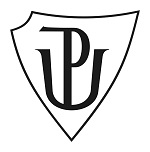 Didaktika mateřského jazyka(Příprava na hodinu ČJ )Zpracovala: Marta Krmelová, Anna PalovskáObor: U1STSkupina: 1.                                                       V Olomouci 7. 10. 2013Charakteristika vyučovací hodinyRočník: 2. RočníkTématická oblast podle RVP: Jazyk a jazyková komunikaceTéma podle RVP:  Žák porovnává významy slov, zvláště slova opačného významu a slova                                  významem souřadná, nadřazená a podřazená, vyhledá v textu slova                                    příbuznáCíl vyučovací hodiny: Zopakovat a procvičit slova nadřazená, podřazená a souřadnáKlíčové pojmy: Slova nadřazená, podřazená, souřadnáTyp vyučovací hodiny: OpakovacíMetody a formy práce: slovní (popis, vysvětlování), názorně – demonstrační (předvádění),                                         praktické (nácvik pohybových a praktických dovedností) ,                                         didaktické hryPomůcky a použité materiály: Psací potřeby, tabule, obálky s lístečky, pracovní list,                                                     barevné křídyPříprava na hodinu Českého jazykaUNIVERZITA PALACKÉHO V OLOMOUCIPEDAGOGICKÁ FAKULTADidaktika mateřského jazyka(Příprava na hodinu ČJ )Zpracovala: Marta Krmelová, Anna PalovskáObor: U1STSkupina: 1.                                                       V Olomouci 7. 10. 2013Charakteristika vyučovací hodinyRočník: 2. RočníkTématická oblast podle RVP: Jazyk a jazyková komunikaceTéma podle RVP:  Žák porovnává významy slov, zvláště slova opačného významu a slova                                  významem souřadná, nadřazená a podřazená, vyhledá v textu slova                                    příbuznáCíl vyučovací hodiny: Zopakovat a procvičit slova nadřazená, podřazená a souřadnáKlíčové pojmy: Slova nadřazená, podřazená, souřadnáTyp vyučovací hodiny: OpakovacíMetody a formy práce: slovní (popis, vysvětlování), názorně – demonstrační (předvádění),                                         praktické (nácvik pohybových a praktických dovedností) ,                                         didaktické hryPomůcky a použité materiály: Psací potřeby, tabule, obálky s lístečky, pracovní list,                                                     barevné křídyPříprava na hodinu Českého jazykaUNIVERZITA PALACKÉHO V OLOMOUCIPEDAGOGICKÁ FAKULTADidaktika mateřského jazyka(Příprava na hodinu ČJ )Zpracovala: Marta Krmelová, Anna PalovskáObor: U1STSkupina: 1.                                                       V Olomouci 7. 10. 2013Charakteristika vyučovací hodinyRočník: 2. RočníkTématická oblast podle RVP: Jazyk a jazyková komunikaceTéma podle RVP:  Žák porovnává významy slov, zvláště slova opačného významu a slova                                  významem souřadná, nadřazená a podřazená, vyhledá v textu slova                                    příbuznáCíl vyučovací hodiny: Zopakovat a procvičit slova nadřazená, podřazená a souřadnáKlíčové pojmy: Slova nadřazená, podřazená, souřadnáTyp vyučovací hodiny: OpakovacíMetody a formy práce: slovní (popis, vysvětlování), názorně – demonstrační (předvádění),                                         praktické (nácvik pohybových a praktických dovedností) ,                                         didaktické hryPomůcky a použité materiály: Psací potřeby, tabule, obálky s lístečky, pracovní list,                                                     barevné křídyPříprava na hodinu Českého jazykaČas:Průběh hodiny:Poznámky:Úvodní část8: 008: 02Přivítání třídy a seznámení s náplní hodiny (Slova nadřazená, podřazená a souřadná) ŘíkankaDobrý den, dobrý den, dneska máme krásný den. Dobrý den, dobrý den, dneska zlobit nebudem.Hlavní část8: 048: 108: 258: 32Úvodní motivační hra: "Strýček jel do Ameriky a vzal si sebou......"Učitel sedí společně se žáky v kruhu na koberci a oznámí žákům, že budou používat slova, která mají vzájemně něco společného (např. názvy ovoce). Poté vysloví následující větu: " Strýček jel do Ameriky a vzal si sebou banán. " Žák, který je na řadě, totéž zopakuje a přidá jiné ovoce. Další žák zopakuje předchozí dva názvy a přidá svoje. Tato činnost se opakuje. Přibližně po osmi žácích hru zastavíme a řekneme žákům, že budeme používat např. názvy zvířat, které si vzal sebou do Ameriky. Při této aktivitě je možné použít libovolná slova nadřazená (např. zaměstnání, ptáci, oblečení apod.). Pomocí této hry si s žáky zopakujeme, co to jsou nadřazená, podřazená a souřadná.Skupinová práce Děti rozdělíme do 4 – 5 členných skupin, podle počtu žáků. Každá skupina si najde vhodné místo pro svoji práci např. na koberci, před tabulí, kolem stolu. Každé skupině rozdáme barevnou obálku s nastříhanými lístečky. Úkolem každé skupiny je v co nejkratším čase přiřadit k sobě slova, která k sobě patří. Když tato slova správně roztřídí, vznikne několik skupin se stejným počtem lístečků. Dalším úkolem je ke každé skupině slov vymyslet slovo nadřazené a napsat jej na prázdný lísteček. Skupina, která bude první, se přihlásí a počká, až všechny skupiny budou mít lístečky seřazené. Následuje společná kontrola. Vítězná skupina si může sama vybrat skupinu slov, kterou vyjmenuje a vymyslí k ní slovo nadřazené. Nakonec všechny žáky pochválíme a pro kontrolu si náhodně vyvoláme několik žáků, kterým např. řekneme:                       Vymysli slovo podřazené ke slovu OVOCE....                Vymysli slovo nadřazené ke slovu PES...                Vymysli slovo souřadné ke slovu RŮŽE....Přiřazování slov na tabuliPřed vyučováním si připravíme na tabuli různá slova. Pět slov budou slova nadřazená, z nichž každé napíšeme jinou barvou. Kolem těchto slov náhodně napíšeme různá slova podřazená. Žáci budou chodit po jednom k tabuli a každý z nich si vybere jedno slovo. Toto slovo barevně zakroužkuje podle barvy slova nadřazeného. Kontrola je průběžná. Správnost přiřazení slov kontroluje celá třída. Tato aktivita končí tehdy, když se vystřídají všichni žáci a všechna slova jsou přiřazena.Na tabuli si přichystáme:Co k sobě patří???  Zakroužkuj stejnou barvou slova, která patří k danému nadřazenému slovu.LIDSKÉ TĚLO          NÁBYTEK            POVOLÁNÍ                  HUDEBNÍ NÁSTROJE        OBLEČENÍSTŮL             KLAVÍR                 SVETR                 OKO                              KUCHAŘ         POSTEL               MALÍŘ                  TRIČKO  BŘICHO   HOUSLE             PRST                PRODAVAČKA            ŽUPAN          SKŘÍŇ         KYTARA            HLAVA             POLITIK   PONOŽKY          TRUMPETA             LAMPA                   LÉKAŘKA        TRIANGL    PÁSEK             KŘESLO             NOHA           ŘEDITEL               BUBÍNEK               KABÁT             ZÁDA  POLICE    NOS     KADEŘNICE            PUNČOCHY          ŽIDLE                 SAXOFÓN          POHOVKA            BASA           KOMiNÍK              KOLENO              SUKNĚŘEŠENÍ:Pracovní list Příloha č. 1Příloha 2Závěrečná část8: 428: 43Listopad - Říkanka s ukazováníPadá na zem suché listí, stromy půjdou brzy spát. Každý přece snadno zjistí, že už nastal listopad.Pochvala žáků za jejich práci a aktivitu.